Lichfield Diocese Prayer Diary: Issue 189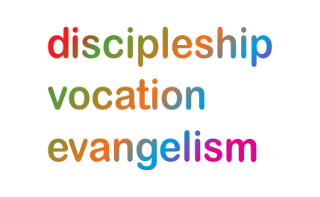 Our prayers this week focus on the environment and issues of climate change, coinciding with COP28. (visit the Church of England webpage) As ‘People of Hope,’ we remain mindful of the implications of Covid-19, locally & globally; we remember those impacted by natural disasters; those in Ukraine suffering grievously, for all who take decisions around the world, and for the people and leaders of Russia.Sunday 3rd December: (Francis Xavier, Missionary, Apostle of the Indies, 1552)We give thanks for our companion link with Nordkirche, Germany in the Lutheran Evangelical Church and pray for all those taking part this weekend in ‘Anticipating Advent’, the annual Nordkirche Partnership Celebration, this year in Schwerin, Mecklenburg. Pray that this will be a good time of fellowship & blessing for all involved.Monday 4th: (John of Damascus, Monk, Teacher of the Faith, c.749)Pray for COP28, the United Nations Climate Change conference, happening in the United Arab Emirates this week. Whilst many issues will be discussed, we focus on the four important outcomes which we need to see:  • cutting emissions in order to limit the rise in global temperatures to 1.5°C.  • making sure there is the money available to make the changes needed and to support countries already facing irreversible loss and damage. • putting nature, people, lives and livelihoods at the heart of climate action.  • making sure everyone’s voices are included, especially those who are not usually heard.Tuesday 5th: We continue to pray for COP28:Pray for the delegation to COP28 which represents the whole Anglican Communion from around the world, led by Archbishop Julio Murray from Panama; pray that he gets opportunities to share stories from around the Anglican Communion from those who know what it means to live with the devastating impacts of climate change, and have been doing so for a long time.Wednesday 6th: (Nicholas, Bishop of Myra, c.326) We continue to pray for COP28:We pray for those people who are already facing droughts, floods and storms: that God may grant them strength and hope for the future as they work to adapt to the changing climate. God said, ‘Let there be lights in the sky to separate the day and the night.’
We thank you for the warmth of the sun, the light of the moon, the glory of the stars.
We praise you for the formations of clouds, the radiance of dawn and sunset.
Save us from wasting or abusing the energy on which all life depends.
Open our eyes to behold your beauty, and our lips to praise your name. AmenThursday 7th: (Ambrose, Bishop of Milan, Teacher of the Faith, 397) We continue to pray for COP28:We pray for our parishes and our local communities: that through the grace of God we may hear the urgent cry of the earth and of the poor and be inspired to respond at this crucial time: God said, ‘Let the waters bring forth living creatures, and let birds fly across the sky.’
We thank you for the teeming life of the seas, and the flight of the birds.
Help us to protect the environment so that all life may flourish. AmenFriday 8th: (The Conception of the Blessed Virgin Mary) We continue to pray for COP28:We pray for our local community: that through God’s grace we may be good neighbours to each other and to the whole of creation, restoring and caring for all that God has made: God said, ‘Let there be a firmament in the midst of the heavens.’
We thank you for the vastness of the universe and the mysteries of space.
We pray for all scientists and astronomers who extend the boundaries of our knowledge.
As we contemplate the wonder of the heavens, confirm us in the truth that every human being is known and loved by you. AmenSaturday 9th: We continue to pray for COP28:As the end of the conference approaches, with two days of negotiations to agree the final text, pray for all involved; that God will guide and inspire those who negotiate, to come to the right, unanimous decisions:God said, ‘Let us create human beings in our own image.’
We pray for the human family. We exult in its diversity and giftedness, we repent of its sins, divisions and violence.
By the power of your Spirit, restore your image within us, 
through Christ who came to remake us by his death and resurrection. Amen